                             КАРАР                                         № 14                   ПОСТАНОВЛЕНИЕ     «11» март  2021 й.                                                             «11» марта  2021 г.  О подготовке населенных пунктов, хозяйственных строений, мостов и  других сооружений к безаварийному пропуску весеннего половодья на                                                                        территории сельского поселения Среднекарамалинский  сельсовет муниципального района Ермекеевский  район Республики Башкортостан в 2021 г.Руководствуясь ст. 15 Федерального закона от 06.10.2003 №131-ФЗ «Об общих принципах организации местного самоуправления в Российской Федерации», Федеральным законом от 21.12.1994 № 68-ФЗ «О защите населения и территорий от чрезвычайных ситуаций природного техногенного характера», постановлением Администрации муниципального района Ермекеевский  район Республики Башкортостан от 10.03.2021 года № 53 «Об организации мероприятий по безаварийному пропуску весеннего половодья на территории муниципального района Ермекеевский  район Республики Башкортостан в 2021 году», в целях своевременной и качественной подготовки населенных пунктов, хозяйственных строений, инженерных коммуникаций, мостов и гидротехнических сооружений к пропуску ледохода и подъему уровня воды рек в период весеннего половодья на территории сельского поселения Среднекарамалинский  сельсовет муниципального района Ермекеевский  район Республики Башкортостан в 2021 году,   ПОСТАНОВЛЯЮ:Создать противопаводковую комиссию сельского поселения Среднекарамалинский  сельсовет муниципального района Ермекеевский  район Республики Башкортостан (далее противопаводковая комиссия), утвердить ее состав согласно приложению № 1.Утвердить план мероприятий по безаварийному пропуску весеннего половодья на территории сельского поселения Среднекарамалинский  сельсоветмуниципального района Ермекеевский  район Республики Башкортостан в  2021 году согласно приложению № 2.Обнародовать настоящее постановление на информационном стенде в здании администрации сельского поселения и разместить в установленном порядке на официальном сайте сельского поселения Среднекарамалинский  сельсовет  муниципального района Ермекеевский  район Республики Башкортостан.Контроль за выполнением настоящего постановления оставляю за собой.Глава сельского поселения Среднекарамалинский сельсовет                                                           Р.Б. ГалиуллинПриложение № 1к постановлению Администрации сельского поселения Среднекарамалинский  сельсовет муниципального района Ермекеевский  район Республики Башкортостан                                                                            от 11 марта 2021 года № 14СОСТАВпротивопаводковой комиссии сельского поселения Среднекарамалинский  сельсоветПредседатель комиссии:Галиуллин Р.Б.  – глава сельского поселения.Секретарь комиссии:Пономарева Л.А. – управляющий делами администрации сельского поселения.Члены комиссии (по согласованию):Тинякова Л.Г. – директор МОБУ ООШ с. Средние Карамалы (по согласованию);Алексеев О.М. -  член добровольной пожарной дружины с. Средние Карамалы  (по согласованию);Саубанов А.М. - член добровольной пожарной дружины с. Нижние Карамалы (по согласованию);Петров А.А.  – водитель АСП Среднекарамалинский  сельсовет;Гаврилова Э.Г.  – заведующая ФАП с. Средние Карамалы;Насибуллина З.Ф.  - заведующая ФАП с. Нижние Карамалы;  Гаврилов А.И.  –  культорганизатор СК с. Средние Карамалы;Шайдуллина Р.Т. -  культорганизатор СК с. Нижние Карамалы; Вафин И.И. -                                                            – участковый уполномоченный полиции;                                                          Петров И.И.  – староста с. Средние Карамалы;Мухаметшин А.Г. староста с.Нижние Карамалы;Приложение № 2к постановлению Администрации сельского поселения Среднекарамалинский  сельсовет муниципального района Ермекеевский  район                                                                          Республики Башкортостан                                                                             от 11 марта 2021 года № 14ПЛАНмероприятий по безаварийному пропуску весеннего половодья на территории сельского поселения Среднекарамалинский  сельсовет муниципального района Ермекеевский  район в 2021 годуГлава сельского поселенияСреднекарамалинский  сельсовет	Р.Б. Галиуллин            Урта Карамалы ауыл советы ауыл билəмəhе хакимиәтемуниципаль районыныңЙəрмəĸəй районыБашkортостан Республиĸаhы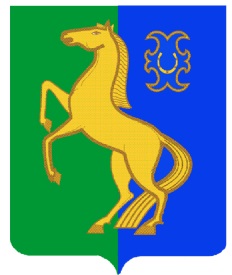    Администрация сельского поселения                                         Среднекарамалинский сельсовет     муниципального района        Ермекеевский район      Республики БашкортостанЧапаев ур., й.2, Урта Карамалы а., Йəрмəĸəй         р-ны, Башkортостан Республиĸаhы, 452183        Чапаева ул., д.2, с. Средние Карамалы, Ермекеевский р-н, Республика Башкортостан, 452183      (347-41)2-58-17,  E-mail:  s_karam_ss1@mail.ru  http://skaram-sp.ru/      (347-41)2-58-17,  E-mail:  s_karam_ss1@mail.ru  http://skaram-sp.ru/      (347-41)2-58-17,  E-mail:  s_karam_ss1@mail.ru  http://skaram-sp.ru/№ п/пНаименование мероприятияСрок исполненияОтветственные исполнители12341Образование противопаводковой комиссии сельского поселения, утверждение планов мероприятий по безаварийному пропуску весеннего половодьядо 15 марта 2021 годаГлава сельского поселения2Проверка и обеспечение готовности сил и средств к проведению мероприятий по предупреждению и ликвидации чрезвычайных ситуацийс 15 марта2021 годаПротивопаводкая комиссия3Определение населенных пунктов (жилых домов),  попадающих в зону возможного затоплениядо 22 марта2021 годаГлава сельского поселения, руководители предприятий и организаций (по согласованию)4Организация  дежурства ответственных лиц на объектах, попадающих в зону возможного затопления; создание аварийных бригад, обеспечение          их необходимыми средствами итранспортом, аварийным запасом материалов; проведение целевого инструктажа с работникамис 25 марта2021 годаПротивопаводкая комиссия5Подготовка транспорта и помещений для возможной эвакуации населения из зон возможного затопления.до 25 марта2021 годаГлава сельского поселения, руководители предприятий и организаций (по согласованию)6Создание на время половодья запасов топлива и материалов дляобеспечения бесперебойной работы предприятий, находящихся в зоне возможного затопления, а также продуктов и предметов первой необходимости для населения, попадающего в зону возможного затоплениядо 25 марта2021 годаГлава сельского поселения, руководители предприятий и организаций (по согласованию)